ПОЯСНЮВАЛЬНА ЗАПИСКА№ ПЗН-62966 від 28.02.2024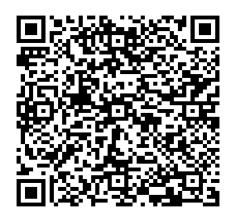 до проєкту рішення Київської міської ради:Про надання УПРАВЛІННЮ ОСВІТИ ДАРНИЦЬКОЇ РАЙОННОЇ В МІСТІ КИЄВІ ДЕРЖАВНОЇ АДМІНІСТРАЦІЇ земельної ділянки в постійне користування для експлуатації та обслуговування будівель і споруд навчального закладу на вул. Вакуленчука, 50-А у Дарницькому районі міста КиєваЮридична особа:Відомості про земельну ділянку (кадастровий № 8000000000:63:497:0015).3. Обґрунтування прийняття рішення.Відповідно до статей 9, 123 Земельного кодексу України та Порядку набуття прав на землю із земель комунальної власності у місті Києві, затвердженого рішенням Київської міської ради від 20.04.2017 № 241/2463, враховуючи, що земельна ділянка зареєстрована в Державному земельному кадастрі (витяг з Державного земельного кадастру про земельну ділянку від 28.02.2024 № НВ-0000520662024), Департаментом земельних ресурсів виконавчого органу Київської міської ради (Київської міської державної адміністрації) розроблено відповідний проєкт рішення Київської міської ради.4. Мета прийняття рішення.Метою прийняття рішення є забезпечення реалізації встановленого Земельним кодексом України права особи на оформлення права користування на землю.5. Особливі характеристики ділянки.Стан нормативно-правової бази у даній сфері правового регулювання.Загальні засади та порядок передачі земельних ділянок у користування зацікавленим особам визначено Земельним кодексом України та Порядком набуття прав на землю із земель комунальної власності у місті Києві, затвердженим рішенням Київської міської ради від 20.04.2017 № 241/2463.Проєкт рішення не містить інформацію з обмеженим доступом у розумінні статті 6 Закону України «Про доступ до публічної інформації».Проєкт рішення не стосується прав і соціальної захищеності осіб з інвалідністю та не матиме впливу на життєдіяльність цієї категорії.Фінансово-економічне обґрунтування.Реалізація рішення не потребує додаткових витрат міського бюджету.Відповідно до Податкового кодексу України та Положення про плату за землю в місті Києві, затвердженого рішенням Київської міської ради від 23.06.2011 № 242/5629 «Про встановлення місцевих податків і зборів у м. Києві» (зі змінами та доповненнями) розрахунковий розмір земельного податку складатиме: 2 193 грн 34 коп. (0,01 %).Прогноз соціально-економічних та інших наслідків прийняття рішення.Наслідками прийняття розробленого проєкту рішення стане реалізація зацікавленою особою своїх прав щодо користування земельною ділянкою.Доповідач: директор Департаменту земельних ресурсів Валентина ПЕЛИХ. Назва	УПРАВЛІННЯ ОСВІТИ ДАРНИЦЬКОЇ РАЙОННОЇ В МІСТІ КИЄВІ ДЕРЖАВНОЇ АДМІНІСТРАЦІЇ Перелік засновників (учасників) юридичної особиВідсутній Кінцевий бенефіціарний   власник (контролер)ВідсутнійРеєстраційний номер:від 14.02.2024 № 487414470 Місце розташування (адреса)м. Київ, р-н Дарницький, вул. Вакуленчука, 50-А Площа1,8939 га Вид та термін користуванняправо в процесі оформлення (постійне користування) Категорія земельземлі житлової та громадської забудови Цільове призначення03.02 для будівництва та обслуговування будівель закладів освіти (для експлуатації та обслуговування будівель і споруд навчального закладу) Нормативна грошова оцінка 
 (за попереднім розрахунком*)21 933 449 грн 52 коп. *Наведені розрахунки нормативної грошової оцінки не є остаточними і будуть уточнені   відповідно до вимог чинного законодавства при оформленні права на земельну ділянку. *Наведені розрахунки нормативної грошової оцінки не є остаточними і будуть уточнені   відповідно до вимог чинного законодавства при оформленні права на земельну ділянку. Наявність будівель і споруд    на ділянці:Земельна ділянка забудована нежитловими будівлями спеціалізованої школи І-ІІІ ступенів № 113 технологічного та спортивного профілю навчання загальною площею 3958,4 кв.м, які є власністю територіальної громади міста Києва та закріплені на праві оперативного управління за УПРАВЛІННЯМ ОСВІТИ ДАРНИЦЬКОЇ РАЙОННОЇ В МІСТІ КИЄВІ ДЕРЖАВНОЇ АДМІНІСТРАЦІЇ відповідно до розпоряджень Дарницької районної в місті Києві державної адміністрації від 11.08.2011 № 373 «Про закріплення майна, переданого до сфери управління Дарницької районної в місті Києві державної адміністрації майна», від 02.02.2022 № 76 «Про внесення змін до розпорядження Дарницької районної в місті Києві державної адміністрації від 11 серпня 2011 року               № 373», право оперативного управління зареєстровано в                          Державному реєстрі речових прав на нерухоме майно 10.02.2022, номер запису про інше речове право 46778114 (інформаційна довідка з Державного реєстру речових прав на нерухоме майно від 28.02.2024 № 367661209). Наявність ДПТ:Детальний план території відсутній. Функціональне призначення   згідно з Генпланом:Відповідно до Генерального плану міста Києва, затвердженого рішенням Київської міської ради              від 28.03.2002 № 370/1804, земельна ділянка за функціональним призначенням належить до території житлової садибної забудови (існуючі). Відповідно до Класифікатора видів функціонального призначення територій та їх співвідношення з видами цільового призначення земельних ділянок, наведеного у додатку 60 Порядку ведення Державного земельного кадастру, затвердженого постановою Кабінету Міністрів України від 17.10.2012 № 1051 (зі  змінами), код виду цільового призначення - 03.02 для будівництва та обслуговування будівель закладів освіти є супутнім видом цільового призначення території житлової садибної забудови. Правовий режим:Земельна ділянка належить до земель комунальної власності територіальної громади міста Києва, право власності зареєстровано у Державному реєстрі речових прав на нерухоме майно.  Розташування в зеленій зоні:Земельна ділянка не входить до зеленої зони. Інші особливості:Технічна документація із землеустрою щодо інвентаризації земель затверджена замовником відповідно до статті 186  Земельного кодексу України (в редакції чинній на момент розробки технічної документації) та погоджена у порядку визначеному статтею 1861  Земельного кодексу України (в редакції чинній на момент розробки технічної документації).Зазначаємо, що Департамент земельних ресурсів не може перебирати на себе повноваження Київської міської ради та приймати рішення про надання або відмову в наданні в постійне користування земельної ділянки, оскільки відповідно до пункту 34 частини першої статті 26 Закону України «Про місцеве самоврядування в Україні» та статей 9, 122 Земельного кодексу України такі питання вирішуються виключно на пленарних засіданнях сільської, селищної, міської ради.Зазначене підтверджується, зокрема, рішеннями Верховного Суду від 28.04.2021 у справі № 826/8857/16, від 17.04.2018 у справі № 826/8107/16, від 16.09.2021 у справі № 826/8847/16. Зважаючи на вказане, цей проєкт рішення направляється для подальшого розгляду Київською міською радою відповідно до її Регламенту.Директор Департаменту земельних ресурсівВалентина ПЕЛИХ